CUADRO RESUMEN DE CONTRATACIÓN DE PLAZAS DE AGOSTO 2019 A LA FECHAAnexo perfiles establecidos para las plazas.Recursos Humanos 16 de septiembre de 2019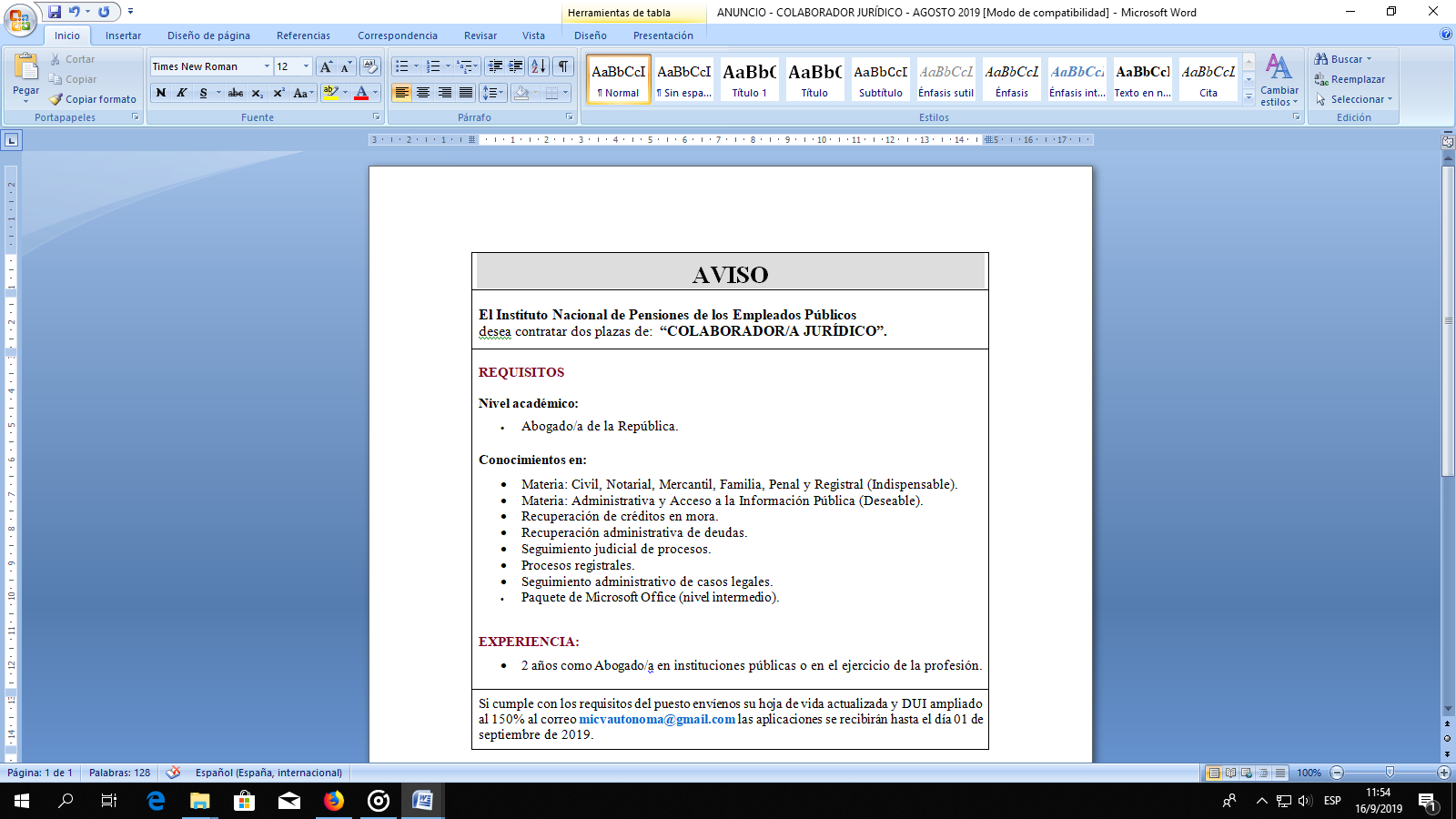 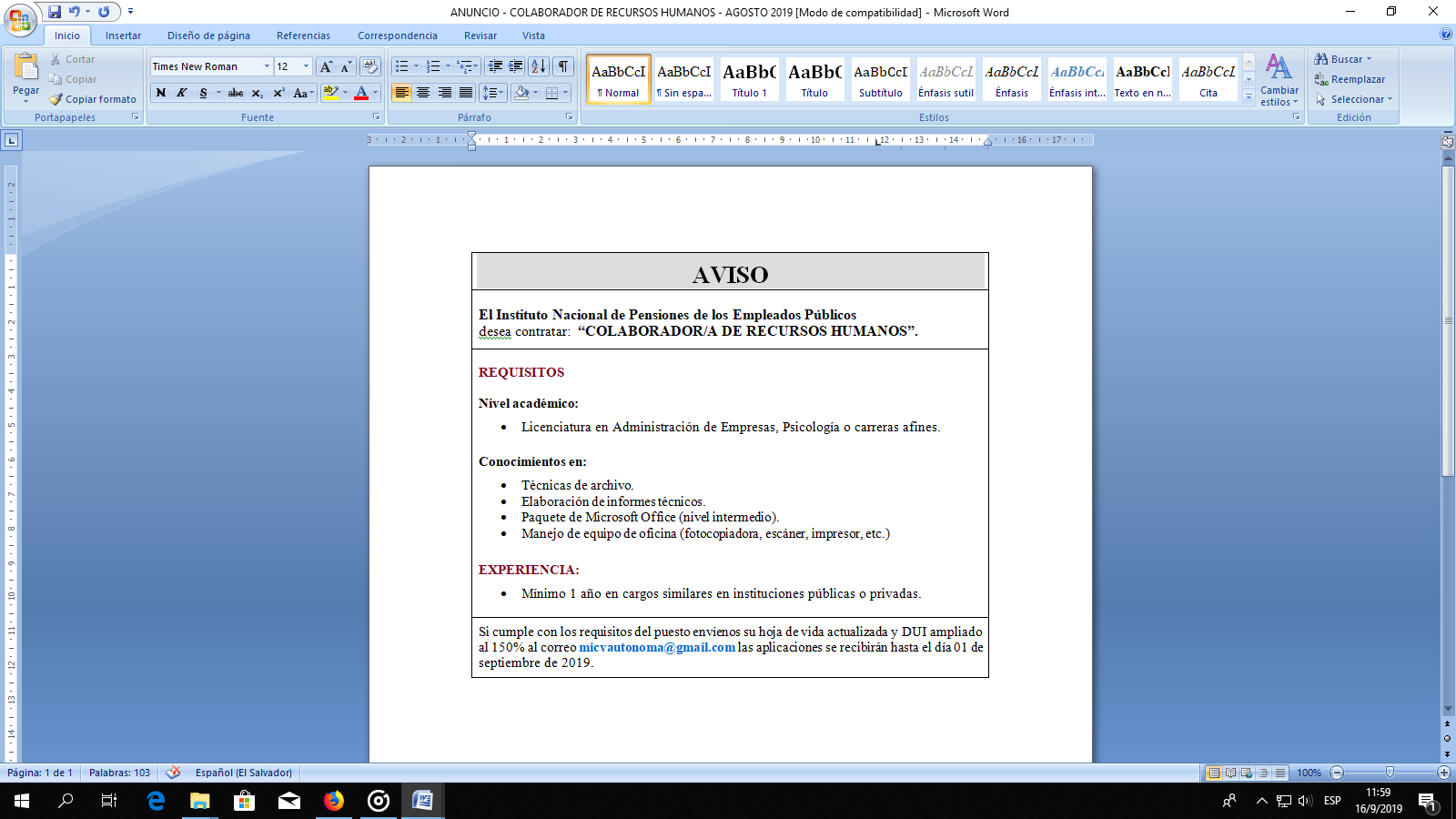 PLAZATIPO DE CONCURSOTIPO DE CONTRATACIÓNNÚMERO DE PARTICIPANTESNOMBRE DE EMPLEADO FINALISTAMantenimiento Centro Recreativo Costa del SolExternoEventual2 participantes por anuncio publicado en el portón principal del Centro Recreativo Costa del Sol.Luis Ernesto Orantes AguilarMantenimiento Centro Recreativo Costa del SolExternoEventual2 participantes por anuncio publicado en el portón principal del Centro Recreativo Costa del Sol.Manuel de Jesús Montano MéndezColaborador/a JurídicoExternoContrato2 participantes por anuncio publicado en la página web de INPEP.Norma Maribel Bautista SerpasColaborador/a JurídicoExternoContrato2 participantes por anuncio publicado en la página web de INPEP.Reina Karina Mejía de AnayaColaborador/a de Recursos HumanosExternoContrato3 participantes por anuncio publicado en la página web de INPEP.Sara Elizabet Preza MancíaAVISOEl Instituto Nacional de Pensiones de los Empleados Públicos desea contratar dos personas eventuales para: “MANTENIMIENTO CENTRO RECREATIVO COSTA DEL SOL”.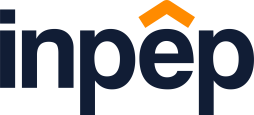 REQUISITOS INDISPENSABLESNivel académico:Primer grado.Conocimientos:Carpintería.Albañilería.Jardinería.Manejo de equipo de fumigación, materiales y herramientas de construcción.Experiencia: Mínimo 1 año en cargos similares.Si cumple con los requisitos del puesto traer su hoja de vida actualizada y DUI ampliado al 150%, se recibirán hasta el día 20 de agosto de 2019.